Parkview Services for Seniors &the Board of Directorscongratulates the following staff membersfor their dedicated years of service30 Years of ServiceJasmattie SDrusilla B20 years of ServiceAnne LElizabeth H15 Years of ServiceCorinne MSharon LMercy AMary Fernando P10 Years of ServiceTahira MPatrick LLenore GCandelaria PJanet MEmyleen OShu Guang HJasbir RMuhammad SEsha MKajani VClaudette B5 Years of ServiceCatherine RYu Zhu ZRenee YMarsha ABinbin ZBoris FMary Jo SNormalyn CEunjean C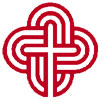 2023